U5L1I2 (a) HW							            DUE: Tuesday, October 11.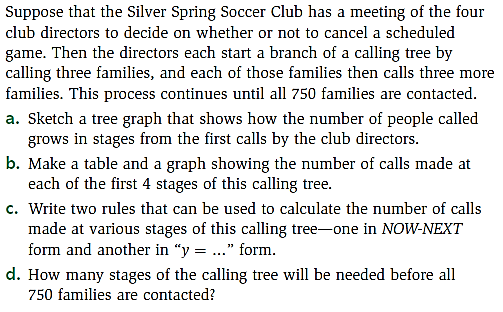 2. 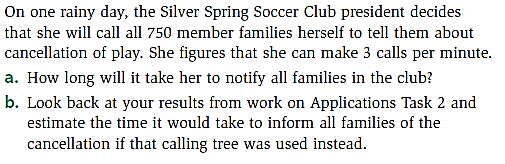 